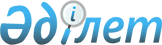 Сырым аудандық мәслихатының 2012 жылғы 21 желтоқсандағы № 7-3 "2013-2015  жылдарға арналған аудандық бюджет туралы" шешіміне өзгерістер енгізу туралы
					
			Күшін жойған
			
			
		
					Батыс Қазақстан облысы Сырым аудандық мәслихатының 2013 жылғы 8 қарашадағы № 15-2 шешімі. Батыс Қазақстан облысы Әділет департаментінде 2013 жылғы 15 қарашада № 3360 болып тіркелді. Күші жойылды - Батыс Қазақстан облысы Сырым аудандық мәслихатының 2014 жылғы 13 мамырдағы № 20-4 шешімімен      Ескерту. Күші жойылды - Батыс Қазақстан облысы Сырым аудандық мәслихатының 13.05.2014 № 20-4 шешімімен      Қазақстан Республикасының 2008 жылғы 4 желтоқсандағы Бюджет кодексіне, Қазақстан Республикасының 2001 жылғы 23 қантардағы "Қазақстан Республикасындағы жергілікті мемлекеттік басқару және өзін-өзі басқару туралы" Заңына сәйкес Сырым аудандық мәслихаты ШЕШІМ ҚАБЫЛДАДЫ:



      1. Сырым аудандық мәслихатының 2012 жылғы 21 желтоқсандағы № 7-3 "2013-2015 жылдарға арналған аудандық бюджет туралы" шешіміне (Нормативтік құқықтық актілерді мемлекеттік тіркеу тізілімінде № 3140 тіркелген, 2013 жылғы 31 қаңтардағы, 14 ақпандағы, 21 ақпандағы, 7 наурыздағы, 14 наурыздағы "Сырым елі" газетінде жарияланған) келесі өзгерістер енгізілсін:



      аталған шешімнің 1, 5 қосымшалары осы шешімнің 1, 2 қосымшаларына сәйкес жаңа редакцияда жазылсын.



      2. Осы шешім 2013 жылдың 1 қаңтарынан бастап қолданысқа енгізіледі.      Сессия төрағасы                  С. Үсенов

      Аудандық мәслихат хатшысы        А. Галимов

Сырым аудандық мәслихаттың

2013 жылғы 8 қарашадағы

№ 15-2 шешіміне 1 қосымшаСырым аудандық мәслихаттың

2012 жылғы 21 желтоқсандағы

№ 7-3 шешіміне 1 қосымша 2013 жылға арналған аудандық бюджетмың теңге

Сырым аудандық мәслихаттың

2013 жылғы 8 қарашадағы

№ 15-2 шешіміне 2 қосымшаСырым аудандық мәслихаттың

2012 жылғы 21 желтоқсандағы

№ 7-3 шешіміне 5 қосымша 2013 жылғы ауылдық (селолық) округтердің

бюджеттік бағдарламаларының тізбесі
					© 2012. Қазақстан Республикасы Әділет министрлігінің «Қазақстан Республикасының Заңнама және құқықтық ақпарат институты» ШЖҚ РМК
				СанатыСанатыСанатыСанатыСанатыСомасыСыныбыСыныбыСыныбыСыныбыСомасыІшкі сыныбыІшкі сыныбыІшкі сыныбыСомасыЕрекшелігіЕрекшелігіСомасыАТАУЫСомасы123456І. Кірістер23394861Салықтық түсiмдер23332901Табыс салығы1029172Жеке табыс салығы10291703Әлеуметтiк салық800001Әлеуметтiк салық8000004Меншiкке салынатын салықтар460971Мүлiкке салынатын салықтар358833Жер салығы14644Көлiк құралдарына салынатын салық67505Бірыңғай жер салығы200005Тауарларға, жұмыстарға және қызметтерге салынатын iшкi салықтар34052Акциздер16003Табиғи және басқа да ресурстарды пайдаланғаны үшiн түсетiн түсiмдер2004Кәсiпкерлiк және кәсiби қызметтi жүргiзгенi үшiн алынатын алымдар160507Басқа да салықтар361Басқа да салықтар3608Заңдық мәнді іс-әрекеттерді жасағаны және (немесе) оған уәкілеттігі бар мемлекеттік органдар немесе лауазымды адамдар құжаттар бергені үшін алынатын міндетті төлемдер8741Мемлекеттік баж8742Салықтық емес түсiмдер100001Мемлекеттік меншiктен түсетін кірістер5005Мемлекет меншігіндегі мүлікті жалға беруден түсетін кірістер50002Мемлекеттік бюджеттен қаржыландырылатын мемлекеттік мекемелердің тауарларды (жұмыстарды, қызметтерді) өткізуінен түсетін түсімдер01Мемлекеттік бюджеттен қаржыландырылатын мемлекеттік мекемелердің тауарларды (жұмыстарды, қызметтерді) өткізуінен түсетін түсімдер006Басқа да салықтық емес түсiмдер5001Басқа да салықтық емес түсiмдер5003Негізгі капиталды сатудан түсетін түсім100003Жердi және материалдық емес активтердi сату10001Жерді сату10004Трансферттердің түсімдері210415702Мемлекеттiк басқарудың жоғары тұрған органдарынан түсетiн трансферттер21041572Облыстық бюджеттен түсетiн трансферттер2104157Функционалдық топФункционалдық топФункционалдық топФункционалдық топФункционалдық топСомасыКiшi функцияКiшi функцияКiшi функцияКiшi функцияСомасыБюджеттік бағдарлама әкімшісіБюджеттік бағдарлама әкімшісіБюджеттік бағдарлама әкімшісіСомасыБағдарламаБағдарламаСомасыАтауыСомасыII. Шығыстар234664201Жалпы сипаттағы мемлекеттiк қызметтер 2592221Мемлекеттiк басқарудың жалпы функцияларын орындайтын өкiлдi, атқарушы және басқа органдар244934112Аудан (облыстық маңызы бар қала) мәслихатының аппараты12773001Аудан (облыстық маңызы бар қала) мәслихатының қызметін қамтамасыз ету жөніндегі қызметтер12341002Ақпараттық жүйелер құру0003Мемлекеттік органның күрделі шығыстары432122Аудан (облыстық маңызы бар қала) әкімінің аппараты52228001Аудан (облыстық маңызы бар қала) әкімінің қызметін қамтамасыз ету жөніндегі қызметтер47679002Ақпараттық жүйелер құру0003Мемлекеттік органның күрделі шығыстары4549123Қаладағы аудан, аудандық маңызы бар қала, кент, ауыл (село), ауылдық (селолық) округ әкімінің аппараты179933001Қаладағы аудан, аудандық маңызы бар қаланың, кент, ауыл (село), ауылдық (селолық) округ әкімінің қызметін қамтамасыз ету жөніндегі қызметтер123963022Мемлекеттік органның күрделі шығыстары55970024Ақпараттық жүйелер құру09Жалпы сипаттағы өзге де мемлекеттiк қызметтер14288459Ауданның (облыстық маңызы бар қаланың) экономика және қаржы бөлімі14288001Ауданның (облыстық маңызы бар қаланың) экономикалық саясаттың қалыптастыру мен дамыту, мемлекеттік жоспарлау, бюджеттік атқару және коммуналдық меншігін басқару саласындағы мемлекеттік саясатты іске асыру жөніндегі қызметтер14084002Ақпараттық жүйелер құру0015Мемлекеттік органның күрделі шығыстары20402Қорғаныс21201Әскери мұқтаждар2120122Аудан (облыстық маңызы бар қала) әкімінің аппараты2120005Жалпыға бірдей әскери міндетті атқару шеңберіндегі іс-шаралар212004Бiлiм беру14963871Мектепке дейiнгi тәрбие және оқыту86893464Ауданның (облыстық маңызы бар қаланың) білім бөлімі86893009Мектепке дейінгі тәрбие ұйымдарының қызметін қамтамасыз ету42393040Мектепке дейінгі білім беру ұйымдарында мемлекеттік білім беру тапсырысын іске асыруға445002Бастауыш, негізгі орта және жалпы орта білім беру1366631464Ауданның (облыстық маңызы бар қаланың) білім бөлімі1366631003Жалпы бiлiм беру1301385006Балаларға қосымша білім беру652469Бiлiм беру саласындағы өзге де қызметтер42863464Ауданның (облыстық маңызы бар қаланың) білім бөлімі42863001Жергілікті деңгейде білім беру саласындағы мемлекеттік саясатты іске асыру жөніндегі қызметтер10331005Ауданның (облыстық маңызы бар қаланың) мемлекеттік білім беру мекемелер үшін оқулықтар мен оқу-әдiстемелiк кешендерді сатып алу және жеткізу15307007Аудандық (қалалық) ауқымдағы мектеп олимпиадаларын және мектептен тыс іс-шараларды өткiзу315012Мемлекеттік органның күрделі шығыстары3000015Жетім баланы (жетім балаларды) және ата-аналарының қамқорынсыз қалған баланы (балаларды) күтіп-ұстауға асыраушыларына ай сайынғы ақшалай қаражат төлемдері9182020Үйде оқытылатын мүгедек балаларды жабдықпен, бағдарламалық қамтыммен қамтамасыз ету 631067Ведомстволық бағыныстағы мемлекеттік мекемелерінің және ұйымдарының күрделі шығыстары409705Денсаулық сақтау2979Денсаулық сақтау саласындағы өзге де қызметтер297123Қаладағы аудан, аудандық маңызы бар қала, кент, ауыл (село), ауылдық (селолық) округ әкімінің аппараты297002Ерекше жағдайларда сырқатты ауыр адамдарды дәрігерлік көмек көрсететін ең жақын денсаулық сақтау ұйымына жеткізуді ұйымдастыру29706Әлеуметтiк көмек және әлеуметтiк қамсыздандыру1325022Әлеуметтiк көмек109292451Ауданның (облыстық маңызы бар қаланың) жұмыспен қамту және әлеуметтік бағдарламалар бөлімі109292002Еңбекпен қамту бағдарламасы36178005Мемлекеттiк атаулы әлеуметтік көмек5391006Тұрғын үй көмегі1718007Жергілікті өкілетті органдардың шешімі бойынша мұқтаж азаматтардың жекелеген топтарына әлеуметтік көмек8880010Үйден тәрбиеленіп оқытылатын мүгедек балаларды материалдық қамтамасыз ету1381014Мұқтаж азаматтарға үйде әлеуметтік көмек көрсету2125001618 жасқа дейінгі балаларға мемлекеттік жәрдемақылар 26445017Мүгедектерді оңалту жеке бағдарламасына сәйкес, мұқтаж мүгедектерді міндетті гигиеналық құралдармен және ымдау тілі мамандарының қызмет көрсетуін, жеке көмекшілермен қамтамасыз ету7649023Жұмыспен қамту орталықтарының қызметін қамтамасыз ету4009Әлеуметтiк көмек және әлеуметтiк қамтамасыз ету салаларындағы өзге де қызметтер23210451Ауданның (облыстық маңызы бар қаланың) жұмыспен қамту және әлеуметтік бағдарламалар бөлімі23210001Жергілікті деңгейде халық үшін әлеуметтік бағдарламаларды жұмыспен қамтуды қамтамасыз етуді іске асыру саласындағы мемлекеттік саясатты іске асыру жөніндегі қызметтер 21087011Жәрдемақыларды және басқа да әлеуметтік төлемдерді есептеу, төлеу мен жеткізу бойынша қызметтерге ақы төлеу569012Ақпараттық жүйелер құру0021Мемлекеттік органның күрделі шығыстары155407Тұрғын үй-коммуналдық шаруашылық934901Тұрғын үй шаруашылығы43413123Қаладағы аудан, аудандық маңызы бар қала, кент, ауыл (село), ауылдық (селолық) округ әкімінің аппараты2662007Аудандық маңызы бар қаланың, кенттің, ауылдың (селоның), ауылдық (селолық) округтің мемлекеттік тұрғын үй қорының сақталуын ұйымдастыру2662458Ауданның (облыстық маңызы бар қаланың) тұрғын үй-коммуналдық шаруашылығы, жолаушылар көлігі және автомобиль жолдары бөлімі25455004Азаматтардың жекелеген санаттарын тұрғын үймен қамтамасыз ету25455466Ауданның (облыстық маңызы бар қаланың) сәулет, қала құрылысы және құрылыс бөлімі15296004Инженерлік коммуникациялық инфрақұрылымды жобалау, дамыту, жайластыру және (немесе) сатып алу 13896072Жұмыспен қамту-2020 жол картасы шеңберінде тұрғын жай салу және (немесе) сатып алу және инженерлік коммуникациялық инфрақұрылымдарды дамыту (немесе) сатып алу14002Коммуналдық шаруашылық 25090458Ауданның (облыстық маңызы бар қаланың) тұрғын үй-коммуналдық шаруашылығы, жолаушылар көлігі және автомобиль жолдары бөлімі6959012Сумен жабдықтау және су бөлу жүйесінің қызмет етуі6560027Ауданның (облыстық маңызы бар қаланың) коммуналдық меншігіндегі газ жүйелерін қолдануды ұйымдастыру399466Ауданның (облыстық маңызы бар қаланың) сәулет, қала құрылысы және құрылыс бөлімі18131006Сумен жабдықтау және су бұру жүйесін дамыту 181313Елдi-мекендердi көркейту24987123Қаладағы аудан, аудандық маңызы бар қала, кент, ауыл (село), ауылдық (селолық) округ әкімінің аппараты21143008Елді-мекендерде көшелерді жарықтандыру13191009Елдi-мекендердің санитариясын қамтамасыз ету744011Елді-мекендердi абаттандыру мен көгалдандыру7208458Ауданның (облыстық маңызы бар қаланың) тұрғын үй-коммуналдық шаруашылығы, жолаушылар көлігі және автомобиль жолдары бөлімі3844015Елді-мекендердегі көшелерді жарықтандыру1848018Елдi-мекендердi абаттандыру және көгалдандыру199608Мәдениет, спорт, туризм және ақпараттық кеңістiк2331081Мәдениет саласындағы қызмет119022457Ауданның (облыстық маңызы бар қаланың) мәдениет, тілдерді дамыту, дене шынықтыру және спорт бөлімі119022003Мәдени-демалыс жұмысын қолдау1190222Спорт21547457Ауданның (облыстық маңызы бар қаланың) мәдениет, тілдерді дамыту, дене шынықтыру және спорт бөлімі21547008Ұлттық және бұқаралық спорт түрлерін дамыту791009Аудандық (облыстық маңызы бар қалалық) деңгейде спорттық жарыстар өткiзу19256010Әртүрлi спорт түрлерi бойынша аудан (облыстық маңызы бар қала) құрама командаларының мүшелерiн дайындау және олардың облыстық спорт жарыстарына қатысуы15003Ақпараттық кеңiстiк66264456Ауданның (облыстық маңызы бар қаланың) ішкі саясат бөлімі8701002Газеттер мен журналдар арқылы мемлекеттік ақпараттық саясат жүргізу жөніндегі қызметтер8701005Телерадиохабарларын тарату арқылы мемлекеттік ақпараттық саясатты жүргізу жөніндегі қызметтер0457Ауданның (облыстық маңызы бар қаланың) мәдениет, тілдерді дамыту, дене шынықтыру және спорт бөлімі57563006Аудандық (қалалық) кітапханалардың жұмыс істеуі575639Мәдениет, спорт, туризм және ақпараттық кеңістікті ұйымдастыру жөніндегі өзге де қызметтер26275456Ауданның (облыстық маңызы бар қаланың) ішкі саясат бөлімі16517001Жергілікті деңгейде ақпарат, мемлекеттілікті нығайту және азаматтардың әлеуметтік сенімділігін қалыптастыру саласында мемлекеттік саясатты іске асыру жөніндегі қызметтер10537003Жастар саясаты саласында іс-шараларды іске асыру5300004Ақпараттық жүйелер құру0006Мемлекеттік органның күрделі шығыстары680457Ауданның (облыстық маңызы бар қаланың) мәдениет, тілдерді дамыту, дене шынықтыру және спорт бөлімі9758001Жергілікті деңгей мәдениет, тілдерді дамыту, дене шынықтыру және спорт саласындағы мемлекеттік саясатты іске асыру жөніндегі қызметтер9704002Ақпараттық жүйелер құру0014Мемлекеттік органның күрделі шығыстары5410Ауыл, су, орман, балық шаруашылығы, ерекше қорғалатын табиғи аумақтар, қоршаған ортаны және жануарлар дүниесін қорғау, жер қатынастары681991Ауыл шаруашылығы11808459Ауданның (облыстық маңызы бар қаланың) экономика және қаржы бөлімі8066099Мамандардың әлеуметтік көмек көрсетуі жөніндегі шараларды іске асыру8066475Ауданның (облыстық маңызы бар қаланың) кәсіпкерлік, ауыл шаруашылығы және ветеринария бөлімі3742005Мал көмінділерінің (биотермиялық шұңқырлардың) жұмыс істеуін қамтамасыз ету1674006Ауру жануарларды санитарлық союды ұйымдастыру0007Қаңғыбас иттер мен мысықтарды аулауды және жоюды ұйымдастыру1620012Ауыл шаруашылығы жануарларын бірдейлендіру жөніндегі іс-шараларды жүргізу4486Жер қатынастары6330463Ауданның (облыстық маңызы бар қаланың) жер қатынастары бөлімі6330001Аудан (облыстық маңызы бар қала) аумағында жер қатынастарын реттеу саласындағы мемлекеттік саясатты іске асыру жөніндегі қызметтер6276005Ақпараттық жүйелер құру0007Мемлекеттік органның күрделі шығыстары549Ауыл, су, орман, балық шаруашылығы, қоршаған ортаны қорғау және жер қатынастары саласындағы басқа да қызметтер50061475Ауданның (облыстық маңызы бар қаланың) кәсіпкерлік, ауыл шаруашылығы және ветеринария бөлімі50061013Эпизоотияға қарсы іс-шаралар жүргізу5006111Өнеркәсіп, сәулет, қала құрылысы және құрылыс қызметі99092Сәулет, қала құрылысы және құрылыс қызметі9909466Ауданның (облыстық маңызы бар қаланың) сәулет, қала құрылысы және құрылыс бөлімі9909001Құрылыс, облыс қалаларының, аудандарының және елді-мекендерінің сәулеттік бейнесін жақсарту саласындағы мемлекеттік саясатты іске асыру және ауданның (облыстық маңызы бар қаланың) аумағын оңтайла және тиімді қала құрылыстық игеруді қамтамасыз ету жөніндегі қызметтер 9569002Ақпараттық жүйелер құру0015Мемлекеттік органның күрделі шығыстары 34013Басқалар406139Басқалар40613123Қаладағы аудан, аудандық маңызы бар қала, кент, ауыл (село), ауылдық (селолық) округ әкімінің аппараты13073040"Өңірлерді дамыту" Бағдарламасы шеңберінде өңірлерді экономикалық дамытуға жәрдемдесу бойынша шараларды іске асыру13073458Ауданның (облыстық маңызы бар қаланың) тұрғын үй-коммуналдық шаруашылығы, жолаушылар көлігі және автомобиль жолдары бөлімі 12100001Жергілікті деңгейде тұрғын үй-коммуналдық шаруашылығы, жолаушылар көлігі және автомобиль жолдары саласындағы мемлекеттік саясатты іске асыру жөніндегі қызметтер8796013Мемлекеттік органның күрделі шығыстары54020Ақпараттық жүйелер құру0040"Өңірлерді дамыту" Бағдарламасы шеңберінде өңірлерді экономикалық дамытуға жәрдемдесу бойынша шараларды іске асыру3250459Ауданның (облыстық маңызы бар қаланың) экономика және қаржы бөлімі4706012Ауданның (облыстық маңызы бар қаланың) жергілікті атқарушы органының резерві 4706475Ауданның (облыстық маңызы бар қаланың) кәсіпкерлік, ауыл шаруашылығы және ветеринария бөлімі10734001Жергілікті деңгейде кәсіпкерлік, өнеркәсіп, ауыл шаруашылығы және ветеринария саласындағы мемлекеттік саясатты іске асыру жөніндегі қызметтер10610002Ақпараттық жүйелер құру0003Мемлекеттік органның күрделі шығыстары12414Борышқа қызмет көрсету41Борышқа қызмет көрсету4459Ауданның (облыстық маңызы бар қаланың) экономика және қаржы бөлімі4021Жергілікті атқарушы органдардың облыстық бюджеттен қарыздар бойынша сыйақылар мен өзге де төлемдерді төлеу бойынша борышына қызмет көрсету 415Трансферттер107911Трансферттер10791459Ауданның (облыстық маңызы бар қаланың) экономика және қаржы бөлімі10791006Нысаналы пайдаланылмаған (толық пайдаланылмаған) трансферттерді қайтару5707024Мемлекеттік органдардың функцияларын мемлекеттік басқарудың төмен тұрған деңгейлерінен жоғарғы деңгейлерге беруге байланысты жоғары тұрған бюджеттерге берілетін ағымдағы нысаналы трансферттер5084III. Таза бюджеттік несиелендіру-17301Бюджеттік несиелер4457010Ауыл, су, орман, балық шаруашылығы, ерекше қорғалатын табиғи аумақтар, қоршаған ортаны және жануарлар дүниесін қорғау, жер қатынастары445701Ауыл шаруашылығы44570459Ауданның (облыстық маңызы бар қаланың) экономика және қаржы бөлімі44570018Мамандарды әлеуметтік қолдау шараларын іске асыруға берілетін бюджеттік кредиттер44570СанатыСанатыСанатыСанатыСанатыСомасыСыныбыСыныбыСыныбыСыныбыСомасыІшкі сыныбыІшкі сыныбыІшкі сыныбыСомасыАтауыСомасы5Бюджеттік кредиттерді өтеу6187101Бюджеттік кредиттерді өтеу618711Мемлекеттік бюджеттен берілген бюджеттік несиелерді өтеу61871IV. Қаржы активтерімен жасалатын операциялар бойынша сальдо0Функционалдық топФункционалдық топФункционалдық топФункционалдық топФункционалдық топСомасыКiшi функцияКiшi функцияКiшi функцияКiшi функцияСомасыБюджеттік бағдарлама әкімшісіБюджеттік бағдарлама әкімшісіБюджеттік бағдарлама әкімшісіСомасыБағдарламаБағдарламаСомасыАтауыСомасыҚаржы активтерін сатып алу013Өзгелер09Өзгелер0123Қаладағы аудан, аудандық маңызы бар қала, кент, ауыл (село), ауылдық (селолық) округ әкімінің аппараты0065Заңды тұлғалардың жарғылық капиталын қалыптастыру және (немесе) ұлғайту0СанатыСанатыСанатыСанатыСанатыСомасыСыныбыСыныбыСыныбыСыныбыСомасыІшкі сыныбыІшкі сыныбыІшкі сыныбыСомасыАтауыСомасыV. Бюджет тапшылығы (профициті) 10145VI. Бюджет тапшылығын қаржыландыру (профицитін пайдалану) -101457Қарыздар түсімі389471Мемлекеттiк iшкi қарыздар389472Қарыз алу келiсiм-шарттары389473Ауданның (облыстық маңызы бар қаланың) жергілікті атқарушы органы алатын қарыздар3894716Қарыздарды өтеу618711Қарыздарды өтеу61871459Ауданның (облыстық маңызы бар қаланың) экономика және қаржы бөлімі61871005Жергілікті атқарушы органның жоғары тұрған бюджет алдындағы борышын өтеу618718Бюджет қаражаттарының пайдаланылатын қалдықтары127791Бюджет қаражаты қалдықтары127791Бюджет қаражатының бос қалдықтары127791Бюджет қаражатының бос қалдықтары12779Функционалдық топФункционалдық топФункционалдық топФункционалдық топФункционалдық топСомасыКiшi функцияКiшi функцияКiшi функцияКiшi функцияСомасыБюджеттік бағдарламаларының әкімшісіБюджеттік бағдарламаларының әкімшісіБюджеттік бағдарламаларының әкімшісіСомасыБағдарламаБағдарламаСомасыАтауыСомасыII. Шығыстар1Жалпы сипаттағы мемлекеттiк қызметтер 1799331Мемлекеттiк басқарудың жалпы функцияларын орындайтын өкiлдi, атқарушы және басқа органдар179933123Қаладағы аудан, аудандық маңызы бар қала, кент, ауыл, ауылдық округ әкімі аппараты179933001Қаладағы аудан, аудандық маңызы бар қала, кент, ауыл, ауылдық округтің әкімі аппаратының қызметін қамтамасыз ету123963соның ішіндеАралтөбе 8114Алғабас9928Бұлан8101Бұлдырты11229Жетікөл11454Жосалы8947Жымпиты19265Елтай9246Қособа8455Сарой8661Талдыбұлақ8830Шолақанқаты11733022Мемлекеттік органның күрделі шығыстары55970Аралтөбе 320Алғабас200Бұлан250Бұлдырты200Жетікөл300Жосалы31Жымпиты53981Елтай170Сарой120Шолақанқаты398024Ақпараттық жүйелер құру0Жымпиты05Денсаулық сақтау2979Денсаулық сақтау саласындағы өзге де қызметтер297123Қаладағы аудан, аудандық маңызы бар қала, кент, ауыл, ауылдық округ әкімі аппараты297002Ерекше жағдайларда сырқатты адамдарды дәрігерлік көмек көрсететін ең жақын денсаулық сақтау ұйымына жеткізуді ұйымдастыру297соның ішіндеАралтөбе 0Алғабас26Бұлан39Бұлдырты38Жетікөл40Жосалы17Елтай17Қособа40Сарой40Талдыбұлақ40Шолақанқаты07Тұрғын үй-коммуналдық шаруашылық238051Тұрғын үй шаруашылығы2662123Қаладағы аудан, аудандық маңызы бар қала, кент, ауыл, ауылдық округ әкімінің аппараты2662007Аудандық маңызы бар қаланың, кенттің, ауылдың, ауылдық округтің мемлекеттік тұрғын үй қорының сақталуын ұйымдастыру2662Жымпиты26623Елдi-мекендердi көркейту21143123Қаладағы аудан, аудандық маңызы бар қала, кент, ауыл, ауылдық округ әкімі аппараты21143008Елді-мекендерде көшелерді жарықтандыру13191соның ішіндеАралтөбе 159Алғабас130Бұлан214Бұлдырты324Жетікөл203Жосалы214Жымпиты11100Елтай267Қособа160Сарой140Талдыбұлақ140Шолақанқаты140009Елдi-мекендердің санитариясын қамтамасыз ету744Жымпиты744011Елді-мекендердi абаттандыру мен көгалдандыру7208Бұлан200Жосалы150Жымпиты6558Талдыбұлақ300Шолақанқаты013Басқалар130739Басқалар13073123Қаладағы аудан, аудандық маңызы бар қала, кент, ауыл, ауылдық округ әкімі аппараты0065Заңды тұлғалардың жарғылық капиталын қалыптастыру немесе ұлғайту0Жымпиты0123Қаладағы аудан, аудандық маңызы бар қала, кент, ауыл, ауылдық округ әкімінің аппараты13073040"Өңірлерді дамыту" Бағдарламасы шеңберінде өңірлерді экономикалық дамытуға жәрдемдесу бойынша шараларды іске асыру13073Аралтөбе 1061Алғабас1500Бұлан750Бұлдырты450Жетікөл900Жосалы900Елтай540Сарой830Талдыбұлақ600Шолақанқаты5542